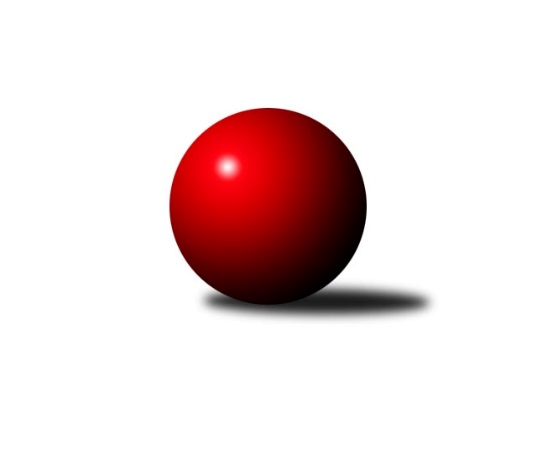 Č.1Ročník 2017/2018	1.10.2017Nejlepšího výkonu v tomto kole: 3169 dosáhlo družstvo: KK Jiří Poděbrady ženy2. KLZ A 2017/2018Výsledky 1. kolaSouhrnný přehled výsledků:TJ Lokomotiva Ústí nad Labem ženy	- TJ Loko České Budějovice 	3:5	3069:3107	10.0:14.0	30.9.SKK Primátor Náchod B ženy	- KK Jiří Poděbrady ženy	4:4	3152:3169	11.0:13.0	30.9.TJ Spartak Pelhřimov ženy	- TJ Sparta Kutná Hora ženy	6:2	3135:2972	15.0:9.0	30.9.TJ Sokol Chýnov ženy	- TJ Bižuterie Jablonec nad Nisou ženy	7:1	3124:2996	15.0:8.0	30.9.TJ Neratovice ženy	- Kuželky Jiskra Hazlov ženy		dohrávka		7.10.Tabulka družstev:	1.	TJ Sokol Chýnov ženy	1	1	0	0	7.0 : 1.0 	15.0 : 8.0 	 3124	2	2.	TJ Spartak Pelhřimov ženy	1	1	0	0	6.0 : 2.0 	15.0 : 9.0 	 3135	2	3.	TJ Loko České Budějovice	1	1	0	0	5.0 : 3.0 	14.0 : 10.0 	 3107	2	4.	KK Jiří Poděbrady ženy	1	0	1	0	4.0 : 4.0 	13.0 : 11.0 	 3169	1	5.	SKK Primátor Náchod B ženy	1	0	1	0	4.0 : 4.0 	11.0 : 13.0 	 3152	1	6.	TJ Neratovice ženy	0	0	0	0	0.0 : 0.0 	0.0 : 0.0 	 0	0	7.	Kuželky Jiskra Hazlov ženy	0	0	0	0	0.0 : 0.0 	0.0 : 0.0 	 0	0	8.	TJ Lokomotiva Ústí nad Labem ženy	1	0	0	1	3.0 : 5.0 	10.0 : 14.0 	 3069	0	9.	TJ Sparta Kutná Hora ženy	1	0	0	1	2.0 : 6.0 	9.0 : 15.0 	 2972	0	10.	TJ Bižuterie Jablonec nad Nisou ženy	1	0	0	1	1.0 : 7.0 	8.0 : 15.0 	 2996	0Podrobné výsledky kola:	 TJ Lokomotiva Ústí nad Labem ženy	3069	3:5	3107	TJ Loko České Budějovice 	Lucie Stránská	142 	 135 	 133 	146	556 	 4:0 	 468 	 125	116 	 113	114	Lucie Kreklová	Marcela Bořutová	120 	 139 	 125 	152	536 	 2:2 	 514 	 124	125 	 129	136	Veronika Kulová	Eva Jandíková	131 	 107 	 104 	144	486 	 1:3 	 516 	 140	129 	 120	127	Zděna Štruplová	Věra Slezáčková	134 	 131 	 107 	130	502 	 3:1 	 482 	 126	128 	 128	100	Jindřiška Doudová	Tereza Šípková	125 	 115 	 119 	128	487 	 0:4 	 579 	 143	143 	 145	148	Milada Šafránková	Barbora Vašáková	138 	 129 	 119 	116	502 	 0:4 	 548 	 149	134 	 146	119	Alena Čampulovározhodčí: Nejlepší výkon utkání: 579 - Milada Šafránková	 SKK Primátor Náchod B ženy	3152	4:4	3169	KK Jiří Poděbrady ženy	Eliška Boučková	140 	 134 	 129 	135	538 	 2:2 	 506 	 130	142 	 131	103	Jitka Vacková	Kateřina Gintarová	109 	 115 	 117 	146	487 	 1:3 	 571 	 142	159 	 131	139	Zuzana Holcmanová	Denisa Nálevková	136 	 121 	 151 	138	546 	 2:2 	 515 	 125	129 	 119	142	Lenka Honzíková	Denisa Kovačovičová	114 	 108 	 148 	157	527 	 3:1 	 507 	 110	135 	 133	129	Magdaléna Moravcová	Helena Mervartová	129 	 129 	 120 	147	525 	 2:2 	 509 	 130	121 	 126	132	Michaela Moravcová	Adéla Víšová	120 	 144 	 127 	138	529 	 1:3 	 561 	 138	122 	 159	142	Zdeňka Dejdovározhodčí: Nejlepší výkon utkání: 571 - Zuzana Holcmanová	 TJ Spartak Pelhřimov ženy	3135	6:2	2972	TJ Sparta Kutná Hora ženy	Josefína Vytisková	146 	 136 	 147 	123	552 	 3:1 	 513 	 133	139 	 125	116	Eva Renková	Aneta Kusiová	133 	 141 	 128 	146	548 	 3:1 	 515 	 126	116 	 141	132	Jana Abrahámová	Kateřina Carvová	104 	 119 	 108 	134	465 	 1:3 	 482 	 119	132 	 128	103	Klára Miláčková	Petra Skotáková	133 	 129 	 130 	142	534 	 2:2 	 538 	 154	123 	 140	121	Jitka Bulíčková	Ludmila Landkamerová	121 	 107 	 140 	131	499 	 2:2 	 452 	 122	120 	 102	108	Marie Adamcová	Štěpánka Vytisková	134 	 137 	 132 	134	537 	 4:0 	 472 	 115	111 	 124	122	Ivana Kopeckározhodčí: Nejlepší výkon utkání: 552 - Josefína Vytisková	 TJ Sokol Chýnov ženy	3124	7:1	2996	TJ Bižuterie Jablonec nad Nisou ženy	Jana Takáčová	136 	 122 	 128 	123	509 	 4:0 	 419 	 103	95 	 101	120	Zdeňka Kvapilová	Miroslava Cízlerová	130 	 128 	 141 	139	538 	 2.5:1.5 	 527 	 130	132 	 132	133	st. Seifertová, st.	Hana Peroutková	123 	 128 	 118 	138	507 	 3:1 	 467 	 133	119 	 95	120	Emílie Císařovská	Zuzana Mihálová	139 	 139 	 142 	130	550 	 3:1 	 508 	 132	130 	 115	131	Lenka Stejskalová	Věra Návarová	121 	 134 	 122 	128	505 	 1:3 	 572 	 141	164 	 140	127	Jana Florianová	Alena Kovandová	122 	 140 	 121 	132	515 	 2:2 	 503 	 106	145 	 127	125	Jana Gembecovározhodčí: Nejlepší výkon utkání: 572 - Jana FlorianováPořadí jednotlivců:	jméno hráče	družstvo	celkem	plné	dorážka	chyby	poměr kuž.	Maximum	1.	Milada Šafránková 	TJ Loko České Budějovice 	579.00	376.0	203.0	2.0	1/1	(579)	2.	Jana Florianová 	TJ Bižuterie Jablonec nad Nisou ženy	572.00	377.0	195.0	4.0	1/1	(572)	3.	Zuzana Holcmanová 	KK Jiří Poděbrady ženy	571.00	381.0	190.0	4.0	1/1	(571)	4.	Zdeňka Dejdová 	KK Jiří Poděbrady ženy	561.00	361.0	200.0	2.0	1/1	(561)	5.	Lucie Stránská 	TJ Lokomotiva Ústí nad Labem ženy	556.00	354.0	202.0	3.0	1/1	(556)	6.	Josefína Vytisková 	TJ Spartak Pelhřimov ženy	552.00	377.0	175.0	5.0	1/1	(552)	7.	Zuzana Mihálová 	TJ Sokol Chýnov ženy	550.00	359.0	191.0	2.0	1/1	(550)	8.	Aneta Kusiová 	TJ Spartak Pelhřimov ženy	548.00	354.0	194.0	1.0	1/1	(548)	9.	Alena Čampulová 	TJ Loko České Budějovice 	548.00	368.0	180.0	10.0	1/1	(548)	10.	Denisa Nálevková 	SKK Primátor Náchod B ženy	546.00	369.0	177.0	2.0	1/1	(546)	11.	Jitka Bulíčková 	TJ Sparta Kutná Hora ženy	538.00	363.0	175.0	3.0	1/1	(538)	12.	Eliška Boučková 	SKK Primátor Náchod B ženy	538.00	370.0	168.0	7.0	1/1	(538)	13.	Miroslava Cízlerová 	TJ Sokol Chýnov ženy	538.00	374.0	164.0	8.0	1/1	(538)	14.	Štěpánka Vytisková 	TJ Spartak Pelhřimov ženy	537.00	372.0	165.0	7.0	1/1	(537)	15.	Marcela Bořutová 	TJ Lokomotiva Ústí nad Labem ženy	536.00	382.0	154.0	13.0	1/1	(536)	16.	Petra Skotáková 	TJ Spartak Pelhřimov ženy	534.00	354.0	180.0	4.0	1/1	(534)	17.	Adéla Víšová 	SKK Primátor Náchod B ženy	529.00	350.0	179.0	6.0	1/1	(529)	18.	Denisa Kovačovičová 	SKK Primátor Náchod B ženy	527.00	344.0	183.0	9.0	1/1	(527)	19.	st. Seifertová,  st.	TJ Bižuterie Jablonec nad Nisou ženy	527.00	371.0	156.0	10.0	1/1	(527)	20.	Helena Mervartová 	SKK Primátor Náchod B ženy	525.00	355.0	170.0	3.0	1/1	(525)	21.	Zděna Štruplová 	TJ Loko České Budějovice 	516.00	354.0	162.0	7.0	1/1	(516)	22.	Alena Kovandová 	TJ Sokol Chýnov ženy	515.00	340.0	175.0	5.0	1/1	(515)	23.	Lenka Honzíková 	KK Jiří Poděbrady ženy	515.00	360.0	155.0	7.0	1/1	(515)	24.	Jana Abrahámová 	TJ Sparta Kutná Hora ženy	515.00	369.0	146.0	7.0	1/1	(515)	25.	Veronika Kulová 	TJ Loko České Budějovice 	514.00	364.0	150.0	7.0	1/1	(514)	26.	Eva Renková 	TJ Sparta Kutná Hora ženy	513.00	345.0	168.0	5.0	1/1	(513)	27.	Michaela Moravcová 	KK Jiří Poděbrady ženy	509.00	350.0	159.0	7.0	1/1	(509)	28.	Jana Takáčová 	TJ Sokol Chýnov ženy	509.00	376.0	133.0	9.0	1/1	(509)	29.	Lenka Stejskalová 	TJ Bižuterie Jablonec nad Nisou ženy	508.00	371.0	137.0	14.0	1/1	(508)	30.	Magdaléna Moravcová 	KK Jiří Poděbrady ženy	507.00	359.0	148.0	10.0	1/1	(507)	31.	Hana Peroutková 	TJ Sokol Chýnov ženy	507.00	360.0	147.0	9.0	1/1	(507)	32.	Jitka Vacková 	KK Jiří Poděbrady ženy	506.00	361.0	145.0	13.0	1/1	(506)	33.	Věra Návarová 	TJ Sokol Chýnov ženy	505.00	347.0	158.0	9.0	1/1	(505)	34.	Jana Gembecová 	TJ Bižuterie Jablonec nad Nisou ženy	503.00	342.0	161.0	12.0	1/1	(503)	35.	Barbora Vašáková 	TJ Lokomotiva Ústí nad Labem ženy	502.00	343.0	159.0	5.0	1/1	(502)	36.	Věra Slezáčková 	TJ Lokomotiva Ústí nad Labem ženy	502.00	368.0	134.0	15.0	1/1	(502)	37.	Ludmila Landkamerová 	TJ Spartak Pelhřimov ženy	499.00	358.0	141.0	14.0	1/1	(499)	38.	Kateřina Gintarová 	SKK Primátor Náchod B ženy	487.00	347.0	140.0	17.0	1/1	(487)	39.	Tereza Šípková 	TJ Lokomotiva Ústí nad Labem ženy	487.00	358.0	129.0	11.0	1/1	(487)	40.	Eva Jandíková 	TJ Lokomotiva Ústí nad Labem ženy	486.00	338.0	148.0	9.0	1/1	(486)	41.	Klára Miláčková 	TJ Sparta Kutná Hora ženy	482.00	323.0	159.0	10.0	1/1	(482)	42.	Jindřiška Doudová 	TJ Loko České Budějovice 	482.00	336.0	146.0	17.0	1/1	(482)	43.	Ivana Kopecká 	TJ Sparta Kutná Hora ženy	472.00	343.0	129.0	11.0	1/1	(472)	44.	Lucie Kreklová 	TJ Loko České Budějovice 	468.00	328.0	140.0	20.0	1/1	(468)	45.	Emílie Císařovská 	TJ Bižuterie Jablonec nad Nisou ženy	467.00	340.0	127.0	14.0	1/1	(467)	46.	Kateřina Carvová 	TJ Spartak Pelhřimov ženy	465.00	321.0	144.0	9.0	1/1	(465)	47.	Marie Adamcová 	TJ Sparta Kutná Hora ženy	452.00	340.0	112.0	11.0	1/1	(452)	48.	Zdeňka Kvapilová 	TJ Bižuterie Jablonec nad Nisou ženy	419.00	303.0	116.0	12.0	1/1	(419)Sportovně technické informace:Starty náhradníků:registrační číslo	jméno a příjmení 	datum startu 	družstvo	číslo startu
Hráči dopsaní na soupisku:registrační číslo	jméno a příjmení 	datum startu 	družstvo	Program dalšího kola:2. kolo7.10.2017	so	10:00	TJ Neratovice ženy - Kuželky Jiskra Hazlov ženy (dohrávka z 1. kola)	14.10.2017	so	10:00	KK Jiří Poděbrady ženy - TJ Sokol Chýnov ženy	14.10.2017	so	10:00	TJ Bižuterie Jablonec nad Nisou ženy - TJ Lokomotiva Ústí nad Labem ženy	14.10.2017	so	11:00	Kuželky Jiskra Hazlov ženy - SKK Primátor Náchod B ženy	14.10.2017	so	13:00	TJ Sparta Kutná Hora ženy - TJ Neratovice ženy	14.10.2017	so	13:30	TJ Loko České Budějovice  - TJ Spartak Pelhřimov ženy	Nejlepší šestka kola - absolutněNejlepší šestka kola - absolutněNejlepší šestka kola - absolutněNejlepší šestka kola - absolutněNejlepší šestka kola - dle průměru kuželenNejlepší šestka kola - dle průměru kuželenNejlepší šestka kola - dle průměru kuželenNejlepší šestka kola - dle průměru kuželenNejlepší šestka kola - dle průměru kuželenPočetJménoNázev týmuVýkonPočetJménoNázev týmuPrůměr (%)Výkon1xMilada ŠafránkováČ. Buděj.5791xLucie HolubováTJ Neratovice ž111.835711xJana FlorianováJablonec5721xZuzana HolcmanováPoděbrady110.965711xZuzana HolcmanováPoděbrady5711xJana FlorianováJablonec110.615721xLucie HolubováTJ Neratovice ž5711xZdeňka DejdováPoděbrady109.025611xZdeňka DejdováPoděbrady5611xMilada ŠafránkováČ. Buděj.108.755791xLucie StránskáTJ Lokomotiva Ú5561xLucie TauerováKuželky Jiskra 107.71550